 University of Suffolk Students’ Union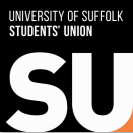 May 27th, 2020 Student Council AgendaChair’s welcome/How the meeting will workAnnouncementsApproval of minutes from the last meetingMotions & Actions Update        Officer reports Education and School Officers UpdateActivities and Welfare & Liberation Officers UpdateMotions   School Officer RemitsActivities Bye-lawSupport NUS Campaign in supporting students during Covid-19Any Other Business    MotionsSchool Officer RemitsProposers: Georgia Downs V100971 and Amy GrantThe Students' Union Notes...The current school officers struggle to represent such a wide range and number of courses in their school. This has become particularly difficult with the restructure.The Students' Union Believes...To improve the way school officers represent students within their school effectively. Making remits clear will help with recruitment, representation and help officers understand their roles.The Students' Union Resolves...Introduce 2 officers per school not including Business school. Each officer will represent different courses. For example Officer 1 for Engineering, Arts, Science and technology (EAST) school will represent courses that fall within Engineering and Arts. EAST Officer 2 will represent courses that fall within Science and Technology. This formula will be based on number of courses and suitability, using the old university structure to assist. This was piloted 2019/20 academic year by Social Sciences and Humanities Officers Sarah and Hannah. They split their courses within the school based on the old structure which helped them engage reps etc. Whereas Sam School officer for Health has a significant number of students to represent, with the population of health school making a third of our student population. Justification around business keeping only 1 officer is because it is a significantly small school with low student numbers. Additional information of how courses will be devised is not necessary at this current stage being in motion state. If passed, this will become the work of the officer team to implement. To summarize, there will be 2 School officers for EAST, Health and Social Sciences and Humanities but only 1 officer for Business school.Activities Bye LawProposers: Amy Grant Vice President, Georgia Downs PresidentThe Students' Union Notes...There are gaps within the current activities structures which need to be addressed with new guidelines and processes.The Students' Union Believes…Up to date guideline and process are important to ensure appropriate democratic regulation of sports and societies are met.The Students' Union Resolves...To adopt the new and revised Activities Bye Law as detailed in the attached document.Support NUS campaign in supporting students during covid-19Proposers: Alen Thomas - S191588, Georgia DownsThe Students' Union Notes...With no fault of the university or the staff, the corona virus has take it's toll on the everyday student life. Students are struggling to keep up with educational and financial demands. The university has set out it's policy to support students while studying but the government should offer some form of compensation.The Students' Union Believes...The SU should support National Union of Students (NUS) in campaigning to get the government to support students, this will include: -National hardship funding -Every education leaver should have access to an additional grant if they are unemployed, which can be used for training and developing their skills.The Students' Union Resolves...Contact NUS to support their campaign, putting more weighting on their campaign. By approving this motion, you are agreeing for the SU to be a signatory on the letter to Secretary of State for Education which sets out for universities and colleges across the UK can undertake: Additional hardship funding totalling £60m to support students across the Summer, where they would otherwise have found work Debt relief for home students, and funding for higher education institutions to reimburse a portion of the higher education fee for those who have paid up front A targeted relief package for those completing their qualifications this year, to fund further training and skills development. [Full letter can be found in documents sent to Council.]